ЧЕРКАСЬКА ОБЛАСНА РАДАГОЛОВАР О З П О Р Я Д Ж Е Н Н Я07.12.2023                                                                                      № 368-рПро звільнення БОРОЗЕНЦЯ А. В.Відповідно до статті 55 Закону України «Про місцеве самоврядування
в Україні», підпункту 3 пункту 3 рішення обласної ради від 16.12.2016 
№ 10-18/VIІ «Про управління суб’єктами та об’єктами спільної власності територіальних громад сіл, селищ, міст Черкаської області» (зі змінами), враховуючи Контракт з керівником підприємства спільної власності територіальних громад сіл, селищ, міст Черкаської області, укладений
з Борозенцем А. В. 27.12.2018:1.ЗВІЛЬНИТИ  БОРОЗЕНЦЯ Анатолія Віталійовича з посади                головного лікаря комунального некомерційного підприємства «Черкаський обласний наркологічний диспансер Черкаської обласної ради», 27.12.2023, 
у зв’язку із закінченням строку трудового договору, згідно з пунктом 2                частини першої статті 36 Кодексу законів про працю України.2. Головному бухгалтеру комунального некомерційного підприємства «Черкаський обласний наркологічний диспансер Черкаської обласної ради» вчинити заходи, передбачені чинним законодавством, пов’язані зі звільненням Борозенця А. В.3. Контроль за виконанням розпорядження покласти на управління юридичного забезпечення та роботи з персоналом виконавчого апарату обласної ради.Голова	А. ПІДГОРНИЙ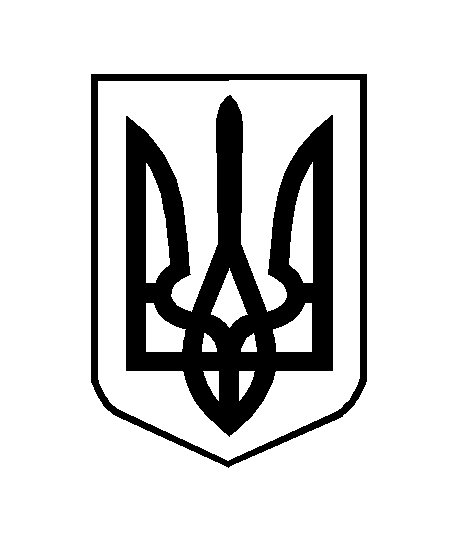 